Муниципальное бюджетное дошкольное образовательное учреждение «Детский сад №2 комбинированного вида» пгт. ЖешартОтчет о результатах самообследования деятельностиМБДОУ «Детский сад № 2 комбинированного вида»пгт. Жешартза 2016 - 2017 учебный годСодержание:1.Общая характеристика образовательной организации.2. Структура управления образовательной организации.3.Учебно- методическое обеспечение.4. Организация образовательного процесса.5. Содержание и качество подготовки воспитанников.6. Функционирование внутренней системы оценки качества образования.7. Показатели деятельности образовательной организации.8. Основные направления ближайшего развития образовательной организации.1. Общаяхарактеристика образовательной организации:Муниципальное бюджетное дошкольное образовательное учреждение «Детский сад№2 комбинированного вида» пгт. Жешарт (далее по тексту – организация),является некоммерческой организацией, созданным для выполнения работ, оказания услуг в целях обеспечения реализации предусмотренных законодательством Российской Федерации законами Республики Коми, нормативно – правовыми актами администрации МР «Усть-Вымский», полномочий МО МР «Усть-Вымский» полномочий в сфере дошкольного образования. Основная цель деятельности организации– создание условий для реализации гарантированного гражданам Российской Федерации права на получение общедоступного и бесплатного дошкольного образования.Полное наименование организации в соответствии со свидетельством о регистрации:Муниципальное бюджетное дошкольное образовательное учреждение «Детский сад №2 комбинированного вида » пгт. ЖешартТип ДОУ: Дошкольное образовательное учреждениеВид ДОУ: Детский сад комбинированного видаЮридический  и фактический адрес:169045,   Республика Коми, Усть-Вымский район,пгт.Жешарт, ул. Свердлова,  д.18Телефон:   8(82 134) 46- 793Учредитель:Управление образования администрации муниципального образования «Усть-Вымский»ИНН - 1116005560, КПП– 111601001, ОГРН– 1021101053544,БИК - 048702001Банковские реквизиты - Расчетный счет: № 40701810200001000006 Банк в ГРКЦ НБ  Респ.Коми Банка России г.СыктывкарЛицевой счет:Б 9750030316 - Жешдс в УФК по Республике Коми (финансовое управление администрации МР  «Усть-Вымский»  МБДОУ «Детский сад № 2 комбинированного вида» пгт.Жешарт)Лицензия на правоведения образовательной деятельности– бессрочная, серия 11Л01 № 0001752 Регистрационный номер лицензии: 1412- ДРежим работы:   пятидневная рабочая неделяЧасы работы: с 7.00 до 17.30 часовАдрес сайта:dou2zheshart.ruАдрес электронной почты: detsad2zeshart@yandex.ruДошкольное учреждение расположено в пгт. Жешарт. Двухэтажное здание, построенное по типовому проекту, с общей  площадью  2539 кв. метров. Сдано в эксплуатацию  8 сентября 1986  года. По проектной мощности рассчитано на 266 детей.Неотъемлемой частью образовательной деятельности ДОУ является территория общей площадью 12 350 кв. метров. Имеет наружное электрическое освещение. В весеннее-осенний период территория озеленена. По периметру ограждения  растут деревья и кустарники. На земельном участке выделяют следующие функциональные зоны:Зоназастройки;Зонаигровой территории:-12 групповых площадок - индивидуальные для каждой группы, оборудованы с учетом высокой активности детей в играх - турниками, гимнастическими стенками, горками, лесенками, крупными строительными наборами;-общаяфизкультурнаяплощадка.хозяйственная зона (площадки для огорода,  цветника; склад для рабочего инвентаря).Сведения об администрации детского сада:Ф.И.О. заведующего – Сямтомова Е.В, стаж административной работы – 3.9 год.Ф.И.О. старшего воспитателя - Огнева О.В., стаж административной работы – 2годВ 2011- 2012 учебном году детский сад перешел в новую форму общественно - государственного управления ДОУ, - стал муниципальным бюджетным дошкольным образовательным учреждением. Зарегистрирован   Устав МБДОУ «Детский сад №2 комбинированного вида » пгт. Жешартот 09.12.2015 № 542.Предмет деятельности:Оказание воспитанникам образовательных услуг в рамках реализации основной образовательной программы дошкольного образования в соответствии с федеральным государственным образовательным стандартом дошкольного образованиясодержание воспитанников, присмотр и уход за воспитанниками.Основной целью детского сада  является:всестороннее формирование личности ребенка с учетом особенностей его физического, психического развития, индивидуальных возможностей и особенностей, подготовка к обучению в школе, развитие и совершенствование образовательного процесса, осуществление дополнительных мер социальной поддержки детей и работников организации;	создание условий для реализации гражданами Российской Федерации гарантированного государством права на получение общедоступного и бесплатного дошкольного образования в пределах федеральных государственных требований.Основными задачами дошкольного учреждения являются:•	охрана жизни и укрепление физического и психического здоровья детей;•	обеспечение познавательно-речевого, социально-личностного, художественно-эстетического и физического развития детей;•	воспитание с учетом возрастных категорий гражданственности, уважения к правам и свободам человека, любви к окружающей природе, Родине, семье;•	осуществление необходимой коррекции недостатков в физическом развитии детей;•	взаимодействие с семьями детей для обеспечения полноценного развития детей;•	оказание консультативной и методической помощи родителям (законным представителям) по вопросам дошкольного образования и развития детей.•	обеспечение физического развития детей с учетом индивидуальных возможностей развития путем оптимальной реализации оздоровительного, воспитательного и образовательного направления физического воспитания.2. Структура управления образовательной организации.Структура Организации:Административный состав (заведующий, старший воспитатель, заместитель заведующего по АХР); педагогический состав (учитель-логопед, музыкальные руководители, воспитатели, воспитатель по изодеятельности, воспитатель по коми языку, инструктор по ФИЗО); обслуживающий персонал (младшие воспитатели, кастелянша, шеф-повар, повар, кладовщик, рабочий по обслуживанию здания, оператор стиральных машин, сторожа, уборщик).Система Управление:Управление деятельностьюОрганизации осуществляется в соответствии с Федеральным законом «Об образованиив РоссийскойФедерации»иными законодательными актами Российской Федерации, Республики Коми, Учредителем, Уставом Организации. Управление Организацией осуществляется на основе сочетания принципов единоначалия и коллегиальности. Коллегиальными органами управления являются общее собрание работников, педагогический совет и их компетенция определяется Уставом, положениями..Цель управленческой деятельности: стабильное функционирование и управляемое развитие дошкольного образовательного учреждения как открытой социально-педагогической системы.Заведующий осуществляет непосредственное руководство детским садом и несет ответственность за деятельность учреждения. Формами самоуправления  Учреждения, обеспечивающими государственно-общественный характер управления, являются общие собрания трудового коллектива, педагогический совет, родительский комитет.• Общее собрание работников, действующее на основании Положения;• Педагогический совет, действующий на основании Положения.Учебно- методическое обеспечение.     В Организации созданы необходимые условия для организации проведения образовательного процесса. В учреждении имеются специально оборудованные помещения для организации образовательного процесса. В Организации функционируют 12 групповых помещений со списочным составом 250 детей, из них 6 групп оздоровительной направленности 125детей, 5 группы общеразвивающей направленности 102 детей и 1 группа комбинированной направленности 23 детей.Созданы необходимые условия для разнообразных видов деятельности: игровой, познавательной, учебной, трудовой, творческой.Развивающая среда групп, созданная педагогами, доступна, динамически изменяется, разумно чередуются разные виды деятельности, сочетаются спокойные занятия и подвижные игры, групповые, индивидуальные, по интересам. Каждая группа разнообразна по оформлению, расположению оборудования и материалов, соответствует возрасту детей, педагогическим и гигиеническим требованиям. В учреждении  воспитательно-образовательная работа строится в соответствии с Основной образовательной программымуниципального бюджетного дошкольного образовательного учреждения «Детский сад № 2 комбинированного вида», «Здоровый ребенок», автор В.Г.Алямовская, «Развивающая педагогика оздоровления», авторы Т.В.Кудрявцев, Б.Б.Егоров, «Программы обучения и воспитания детей с фонетико-фонематическим недоразвитием, авторы Т.Б.Филичева, Г.В.Чиркина. В Учреждении реализуется национально-региональный. Обучение коми языку ведется  по программе «Парма» под редакцией С.С.Белых, Л.Д.Вавиловой  и методическим рекомендациям З.В.Остаповой, Л.В.Александровой, Т.А.Москвиной «Тематическое планирование по обучению детей коми языку», Л.Д.Вавиловой «Методические рекомендации по ознакомлению детей дошкольного возраста с коми краем», И.А.Пасынковой «Ознакомление детей с историей, культурой и традициями коми народа»  Рабочие учебные программы разработаны в соответствии с нормативными документами.За 2016-2017 учебный год приобретена учебно-методическая литература в количестве 5 единиц на общую стоимость  2000рублей. В том числе приобретена литература по разделам: логико-математическому развитию, художественно-этетическому, физическому, познавательно-речевому, организационно- методической работе.Каждая группа разнообразна по оформлению, расположению оборудования и материалов, соответствует возрасту детей, педагогическим и гигиеническим требованиям. Группы оснащены теле и видео техникой, при помощи которой производится просмотр учебных видеопрограмм. Каждая группа имеет видеотеку и фонотеку. Наглядно – информационное направление по работе с семьей идет через оформление папок передвижек, стендов и фотогазет. В течение года проведены совместные мероприятия родителей и детей. В Организации для работы с детьми и педагогами  необходимо приобрести мультимедийный проектор с экраном.Обеспеченность учебными материалами, наглядными пособиями, игрушками, игровыми модулями необходима и достаточна и соответствует требованиям основной образовательной программы Организации. Наглядно-информационное направление по работе с семьей идет через папки- передвижки, стенды, фотогазеты, сайт детского сада. Библиотечно-информационное обеспечение. В Организации имеется методический кабинет. В кабинете представлена библиотека методической и художественной литературы для детей (хрестоматии для чтения, сказки, рассказы отечественных и зарубежных писателей), научно-популярная литература (атласы, энциклопедии и т.д.), репродукции картин, иллюстрированный материал, дидактические пособия, демонстрационный и раздаточный материал. В основном методический материал, необходимый для реализации основной образовательной программы имеется. Имеется методическая литература по всем направлениям развития, научно-методическая литература, теория и методика организации деятельности дошкольников, дошкольная педагогика и психология, словари. Учет библиографического фонда ведется с помощью картотеки. Имеется локальная сеть с выходом в Интернет, электронная почта. Открытость и доступность информации о деятельности Организации для лиц обеспечивается официальным сайтом в сети Интернет detsad2zeshart@yandex.ru Информация о деятельности Организации находится в открытом доступе для родителей (законных представителей) и общественности, ведется активная работа через распространение опыта работы в средствах массовой информации на муниципальном и республиканском уровнях4. Организация образовательного процесса.Образовательный процесс осуществляется в Организации  самостоятельно в соответствии с Уставом и лицензией на право ведения образовательной деятельности. Образовательная деятельность регламентируется основной образовательной программой- образовательной программой дошкольного образования (далее по тексту Программа), календарным учебным графиком, учебным планом Организации.В основе Организации образовательного процесса определен развивающий принцип с ведущей игровой деятельностью. Решение программных задач осуществляется в разных формах совместной деятельности взрослых и детей, а также в самостоятельной деятельности детей. В Организации практикуется календарно- тематическое планирование. Основными принципами, определяющими содержание образовательного процесса в Организации являются:непрерывность;обеспечение преемственности в развитии ребенка;вариативность – гибкое сочетание комплексных и парциальных программ, многообразие форм Организации основного и дополнительного образования дошкольников.образовательная программа Организации, составлена с учетом образовательных программ:Примерной общеобразовательной Программы дошкольного образования «От рождения до школы»под редакцией Н.Е. Веракса, Т. С. Комарова, М.А. Васильева;Обучение коми языку по программе «Парма» С.С. Белых(2010г.);Рабочая  программа логопедического кружка «Веселый язычок»  составитель учитель – логопед Мартин Т.И. 2015г.;Программа «От звука к букве. Формирование аналитико-синтетической активности как предпосылки обучения грамоте»  Е.В. Колесниковой  2015г.;Рабочая программа «Ошкамошка» по знакомству детей с фольклором народов коми, составитель воспитатель, реализующий коми региональный компонент Сухарева Т.Е., 2015г;Физическая культура по программе «Развивающая педагогика оздоровления», авторы: Кудрявцев В.Т., Егоров Б.Б.Образовательная программа ДОУ включает 36 учебных недель в учебном году.Планирование учебной нагрузки в течение недели составлено в соответствии с санитарно-эпидемиологическими требованиями к устройству, содержанию и организации режима работы дошкольных образовательных организаций (СанПиН 2.4.1.3049-13, Постановление Главного государственного врача Российской Федерации от 15.05.2013 года № 26).Максимально допустимый объем недельной образовательной нагрузки, включая реализацию дополнительных образовательных программ, - для детей 3-го года жизни составляет 1 час 30 минут;- для детей 4-го года жизни составляет 2 часа 45 минут;- для детей 5-го года жизни составляет 4 часа;- для детей 6-го года жизни составляет 6 часов 15 минут;- для детей 7-го года жизни составляет 8 часов 30 минут.Продолжительность непрерывной непосредственно образовательной деятельности: -для детей четвертого года жизни – не более 15 минут,  -для детей пятого года жизни – не более 20 минут,  -для детей шестого года жизни – не более 22минут, -для детей седьмого года жизни – не более 30 минут.       В Организации разработан примерный объем времени, необходимый для организации деятельности детей и взрослых по реализации и образовательной программы дошкольного образования  присмотра и ухода за детьми в течение дня .Значительная часть времени  (примерно 6 часов в старших группах и более 7 часов в младших группах из 10,5 –часового пребывания ребенка в ДОУ) отводится на организацию присмотра и ухода за детьми совместной деятельности взрослых и детей в процессе режимных моментов, которая включает в себя утренний прием детей, утреннюю гимнастику, прием пищи, одевание на прогулку, двигательную активность и наблюдение на прогулке, закаливающие мероприятия, гимнастику после дневного сна, совместное чтение художественной литературы, организацию развлечений, праздников и т.д.Меньшая часть времени (30 минут в день – в младших группах, более 1 часа – в старших из 10,5 часового пребывания ребёнка в ДОУ) отводится на организацию совместной деятельности взрослых и детей в процессе непосредственной образовательной деятельности( далее – НОД). В процессе реализуется содержание обязательной части образовательной программы дошкольного образования и НОД, формируемой участниками образовательного процесса.Образовательная деятельность в 6 группах (2,3,4,5,7,8) оздоровительной, 1 группе(11) комбинированной  и в 5 группах (11,12,13,14) общеразвивающей  направленности осуществляется  с учетом интеграции образовательных областей.Построение образовательного процесса основывается в соответствии возрасту детей, формах работы с детьми и строится с учетом их индивидуальных и возрастных особенностей. В группах общеразвивающей направленности осуществляется дошкольное образование в соответствии с образовательной программой Организации. В группах комбинированной направленности реализуется образовательная программа и комплекс мер по профилактике нарушения ОДА (опорно-двигательного аппарата) и плоскостопия. В группах оздоровительной направленности создаются для часто болеющих детей, которым необходим целый комплекс специальных оздоровительных мероприятий и санитарно-гигиенических, профилактических процедур. Особое внимание в режиме дня дошкольников уделяется здоровьесберегающим мероприятиям: физкультурным занятиям с включенным компонентом корригирующих упражнений как одному из важнейших условий воспитания здорового ребенка; закаливающим процедурам (полоскание зева, хождение по «дорожке здоровья», сухое обтирание и самомассаж). В учебный план внесено 3-е физкультурное занятие в неделю.Реализация национально-регионального компонента  осуществлялась под руководством воспитателя коми языка. Занятия проводились со средней группы с охватом132 детей. Изучая и внедряя эффективные методики и программы, проводилась систематическая работа с детьми по изучению коми разговорной речи, по ознакомлению детей с культурой, историей, традициями коми народа. Внедряя национально-региональный компонент, вовлекались все специалисты к тесному сотрудничеству. С целью фиксации достижений воспитанников и отслеживания результатов их развития в детском саду ежегодно проводится мониторинг.В календарном учебном графике отражены режимы дня в летний и холодный периоды года для каждой возрастной группы. Режим дня предусматривает рациональную организацию различных видов деятельности, чередование бодрствования и сна, что в свою очередь способствует укреплению здоровья, обеспечивает работоспособность, предохраняет от переутомления Своей главной задачей коллектив Организации считает создание благоприятных условий и хорошего микроклимата для максимального развития личности каждого ребенка, формирования его готовности к дальнейшему развитию. Наши педагоги активно принимали участие в различных конкурсахВ районной Выставке педагогических идей участвовали:- В номинации «Лучшая методическая разработка» был представлен проект «Мы в любое время года ходим тропами природы- В номинации «Лучшая экологическая развивающая предметная среда в ДОО» представила презентацию «Лучший уголок природы 2-  II место;- В номинации «Лучшее мероприятие с детьми» «В гости к Лесовичку»-I место;- В номинации «Лучшее дидактическое пособие лепбук«Скажем мусору нет» -I  место;- В номинации «Самая оригинальная книжка-самоделка о Природе» книжку – самоделку «Времена года»- I  место;- В номинации «Лучшая детская творческая работа»-I место.В районном смотре-конкурсе «Зеленый огонек» участвовали:- Конкурс детского рисунка «Дорога без опасности».;- Конкурс  «На лучшую дидактическую игрушку»,«Макет проезжей части» и «Регулировщик»- Выставки детских рисунков на уровне поселка: «Мир глазами детей» - ООО ЖЛПК, «Мой любимый мультгерой» кинотеатр «Современник», где воспитанники подготовительных групп заняли I, I, II места.- Победитель республиканского фестиваля педагогических идей и новинок в области дошкольного образования «Дошкольное образование XXI века» Мастер-класс на тему «Мир моих увлечений как инновационная форма  в работе с детьми для создания интереса к музыкальной деятельности» в номинации «Педагогическое вдохновение».Всероссийский конкуры для педагогов:- Победитель Лучшая авторская публикация в номинации Конспект занятия по теме « Чудесное превращение валенка»-Победитель Лучшая авторская публикация в номинации Конспект занятия по теме « Экология»- Победитель Лучшая авторская публикация в номинации Конспект музыкального занятия по теме: «Зима в коми крае»- Победитель Лучшая авторская публикация в номинации Конспект музыкального занятия по теме:»Валенки и пимы, детворой любимы»- Диплом I степени, в номинации «Воспитатель ДОУ», конспект занятия по экспериментальной деятельности в средней группе по теме « Что мы знаем о воде»- Диплом III степени, в номинации «Воспитатель ДОУ», конспект занятия познавательно- исследовательской деятельности  в средней группе по теме « Дом для Гном Гномыча»- Диплом I степени, в номинации «Воспитатель ДОУ», в старшей группе конспект занятия по теме «Забавы  вокруг печки»- Диплом II степени, в номинации «Воспитатель ДОУ», конспект занятия по теме «Сокровища старого замка»  - Свидетельство о публикации  Методическая разработка проекта в подготовительной группе по теме «Весна»- Свидетельство о публикации  Методическая разработка проекта в подготовительной группе по теме «Осень»  - Свидетельство о публикации  Методическая разработка проекта в подготовительной группе по теме «Зима»Проводилась трансляция обобщённого личного педагогического опыта (в  республиканских и межрегиональных мероприятиях, размещение методических разработок на сайте ДОУ, интернет-сайтах, публикация в периодических изданиях, интернет - журналах)  за 2016-2017 год.Используя мультимедийную технологию воспитатели подготовительных групп показали открытые интегрированные занятия в форме развлечения с привлечением  узких специалистов.Учителя отметили качественную подготовку детей к обучению в школе. Профессиональное мастерство педагогов в проведении занятий в соответствии с требованиями ФГОС.5. Содержание и качество подготовки воспитанников.Мониторинг достижения детьми планируемых результатов освоения образовательной программы ДОУ проводится на основании приказа Организации от № 66/1 от 03.05.2017г. и календарного учебного графика. Анализ качества усвоения программного материала детьми проводится во всех возрастных группах дошкольного возраста по образовательным областям.Показатели уровня усвоения основной образовательной программы Организации в соответствии с федеральными государственными образовательными стандартами и качество подготовки выпускников за 201-2017 учебный год.Таблица 1.   Результаты качества мониторинга образовательногопроцесса (в уровнях)	В целом, можно сделать вывод, что освоение программного содержания проходит достаточно стабильно. У детей вызывают трудности в освоении образовательных областей   «Речевое развитие». Здесь причин может быть несколько: маленький активный речевой словарь детей, недостаточное использование воспитателями индивидуальных форм работы с детьми, увеличение количества детей с речевой задержкой и с дефектами речи, пропуски детьми ДОУ по неуважительной причине.Поэтому результаты мониторинга помогают планировать, организовывать образовательную деятельность. Воспитанники активно участвуют в районных, республиканских, российских конкурсах и выставках, развивая свой творческий потенциал, способности, знания и умения.Динамика выполнения программы  за 2016-2017 учебный  год  по ДОУ- 96%.Объем обязательной части Программы составляет не менее 86% времени, необходимого для реализации Программы, а части, формируемой участниками образовательного процесса – не более 14% общего объема Программы. Планирование образовательного процесса осуществляется по следующим блокам: _- организованная образовательная деятельность, осуществляемая в процессе организации различных видов деятельности: познавательного развития, речевого развития, социально-коммуникативного развития, художественно –эстетического развития, физического развития. -образовательная деятельность, осуществляемая в ходе режимных моментов: личной гигиены, познавательно- исследовательской деятельности, разных видов игр, индивидуальной работы, прогулки, оздоровительной работы, самообслуживания и элементарного бытового труда. -самостоятельная деятельность детей планируется в соответствии интересов, досугов, общения, деятельности по интересам. Программа предусматривает решение программных образовательных задач в совместной деятельности взрослого и детей, самостоятельной деятельности детей не только в рамках непрерывной образовательной деятельности, но и при проведении режимных моментов в соответствии возрасту, формах работы с детьми. Следует отметить, что ориентация целей деятельности коллектива направлена на качественную реализацию Программы, выработку образовательного процесса ценностно- ориентированному развитию детского сада. Программа обусловлена тем, что в ней имеет место личностно-развивающие технологии, которые обеспечивают развитие интеллектуальных способностей и здоровья воспитанников, пробуждают в них дух поиска знаний, обеспечивает интеллектуально-образовательное пространство, ориентирует на сохранение детской жизни, здоровья, эмоционального и психического благополучия. Для реализации интеллектуального развития детей, в детском саду необходимо ежегодно совершенствовать систему развивающего обучения, направленную на развитие познавательной деятельности, познавательных процессов и способностей. Вызывают трудности в освоении образовательных областей, такое как речевое развитие. При проведении НОД уделять внимание на наиболее сложный материал, использовать разнообразные формы, методы, приемы. С помощью рациональных форм планирования образовательного процесса в течении года проводить целостный анализ работы коллектива, вносить коррективы в план работы на год с учётом нерешённых задач. Одной из таких задач является продолжение работы по формированию речевой активности детей посредством игровых технологий в условия реализации ФГОС.6. Функционирование внутренней системы оценки качества образования.Ежегодно в ДОУ осуществляется внутренний мониторинг качества образования. Цель: сравнить показатели качества образовательной деятельности  и динамику и развития качества образования в ДОУ, а также принятие своевременных компетентных управленческих решений по улучшению деятельности ДОУ.Общее количество баллов в целом за 2016-2017 учебный год 2,3 баллов из 3х возможных. Система оценки качества образования в ДОУ показывает стабильный, положительный уровень работы образовательного учреждения. Необходимо обратить внимание на повышение квалификации профессиональной переподготовки педагогических работников; на наличие теневых навесов по количеству, функционирующих групп.7. Показателидеятельностиобразовательной организации. (утв. приказом Министерства образования и науки РФ от 10 декабря 2013 г. № 1324)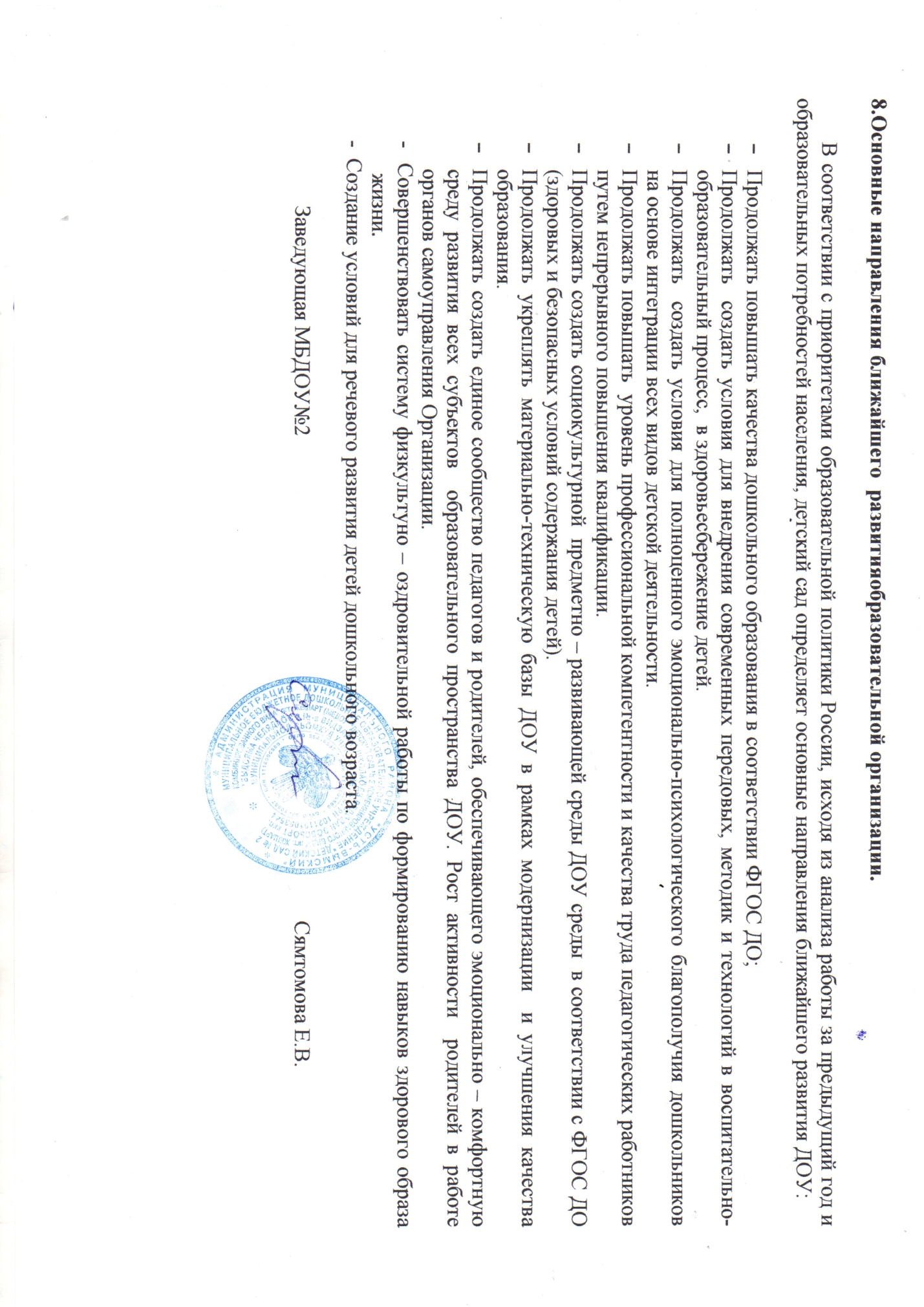                   Назначение                  НазначениеФункциональное использование               ПлощадьМузыкальный залМузыкальный залДля проведения музыкальных занятий, развлечений, концертов, спектаклей, праздников     125Физкультурный залФизкультурный залДля проведения физкультурно-оздоровительной работы, утренней гимнастики, физкультурной деятельности, спортивных развлечений      52Кабинет логопедаКабинет логопедаПроведение диагностики и коррекции развития детей, проведение индивидуальных консультаций с родителями.         6Методический кабинетМетодический кабинетПроведение методических мероприятий с педагогами.      37Кабинет музыкального руководителяКабинет музыкального руководителяСосредоточена методическая литература и пособия по музыкальному развитию. Проведение индивидуальной работы с детьми.       13ИзостудияИзостудияДля проведения занятий, бесед с целью привития детям прекрасного.       52Кабинет коми языкаКабинет коми языкаДля проведения занятий, бесед, экскурсий с целью знакомства коми традициями, культурой.       17Мини- музейЗнакомство с бытом коми народа.Знакомство с бытом коми народа.      12Медицинский кабинетОсуществление первой медицинской помощи.Осуществление первой медицинской помощи.      16УровниУровниОбразовательные областиОбразовательные областиОбразовательные областиОбразовательные областиОбразовательные областиУровниУровниСоциально-коммуникативноеразвитиеПознавательноеразвитиеРечевое развитиеХудожественно-эстетическоеразвитиеФизическое развитиеОбщий уровень усвоения образовательной программыВысокий6265744898Общий уровень усвоения образовательной программыСредний363324502Общий уровень усвоения образовательной программыНизкий22220Объект мониторингаОсновные образовательные программы ОУРаботники ОУВоспитанники ДОУОбразовательный процессУчебно-материальная базаОбъекты общей и социальной инфраструктуры деятельности ОУПоказатели, отражающие финансово-материальные затраты на обеспечение образовательной деятельности ОУКритерии оценки          2,7        2,6        2,4           2,6          2,6            2,1         1,3№ п/пПоказателиЕдиница измерения1.Образовательная деятельность1.1Общая численность воспитанников, осваивающих образовательную программу дошкольного образования, в том числе:250человек1.1.1В режиме полного дня (8-12 часов)250 человек1.1.2В режиме кратковременного пребывания (3-5 часов)-1.1.3В семейной дошкольной группе-1.1.4В форме семейного образования с психолого-педагогическим сопровождением на базе дошкольной образовательной организации-1.2Общая численность воспитанников в возрасте до 3 лет82 человек1.3Общая численность воспитанников в возрасте от 3 до 8 лет168 человек1.4Численность/удельный вес численности воспитанников в общей численности воспитанников, получающих услуги присмотра и ухода:250 человек/ 100%1.4.1В режиме полного дня (8-12 часов)250человек/100%1.4.2В режиме продленного дня (12-14 часов)-1.4.3В режиме круглосуточного пребывания-1.5Численность/удельный вес численности воспитанников с ограниченными возможностями здоровья в общей численности воспитанников, получающих услуги:4 человека/6%1.5.1По коррекции недостатков в физическом и (или) психическом развитии-1.5.2По освоению образовательной программы дошкольного образования4 человека/6%1.5.3По присмотру и уходу4 человека/6%1.6Средний показатель пропущенных дней при посещении дошкольной образовательной организации по болезни на одного воспитанника16 дней1.7Общая численность педагогических работников, в том числе:26 человек1.7.1Численность/удельный вес численности педагогических работников, имеющих высшее образование7 человек/ 27%1.7.2Численность/удельный вес численности педагогических работников, имеющих высшее образование педагогической направленности (профиля)1человек/4%1.7.3Численность/удельный вес численности педагогических работников, имеющих среднее профессиональное образование19 человек/74%1.7.4Численность/удельный вес численности педагогических работников, имеющих среднее профессиональное образование педагогической направленности (профиля)19человек/72%1.8Численность/удельный вес численности педагогических работников, которым по результатам аттестации присвоена квалификационная категория, в общей численности педагогических работников, в том числе:20 человек/75%1.8.1Высшая1 человек/ 4%1.8.2Первая14 человек/54%1.9Численность/удельный вес численности педагогических работников в общей численности педагогических работников, педагогический стаж работы которых составляет:человек/%1.9.1До 5 лет1 человек/4 %1.9.2Свыше 30 лет6 человек/23 %1.10Численность/удельный вес численности педагогических работников в общей численности педагогических работников в возрасте до 30 лет-1.11Численность/удельный вес численности педагогических работников в общей численности педагогических работников в возрасте от 55 лет6 человек/23 %1.12Численность/удельный вес численности педагогических и административно-хозяйственных работников, прошедших за последние 5 лет повышение квалификации/профессиональную переподготовку по профилю педагогической деятельности или иной осуществляемой в образовательной организации деятельности, в общей численности педагогических и административно-хозяйственных работников22 человек 84%1.13Численность/удельный вес численности педагогических и административно-хозяйственных работников, прошедших повышение квалификации по применению в образовательном процессе федеральных государственных образовательных стандартов в общей численности педагогических и административно-хозяйственных работников22 человек 84%1.14Соотношение “педагогический работник/воспитанник”в дошкольной образовательной организации1 педагог/ 10человек1.15Наличие в образовательной организации следующих педагогических работников:1.15.1Музыкального руководителяДа1.15.2Инструктора по физической культуреДа1.15.3Учителя-логопедаДа1.15.4Логопеданет1.15.5Учителя- дефектологанет1.15.6Педагога-психологанет2.Инфраструктура2.1Общая площадь помещений, в которых осуществляется образовательная деятельность, в расчете на одного воспитанника1286,20 кв.м.2.2Площадь помещений для организации дополнительных видов деятельности воспитанников239,8 кв.м.2.3Наличие физкультурного залаДа2.4Наличие музыкального залаДа2.5Наличие прогулочных площадок, обеспечивающих физическую активность и разнообразную игровую деятельность воспитанников на прогулкеДа